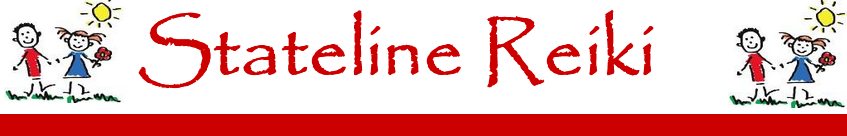 ART/Master Intensive Workshop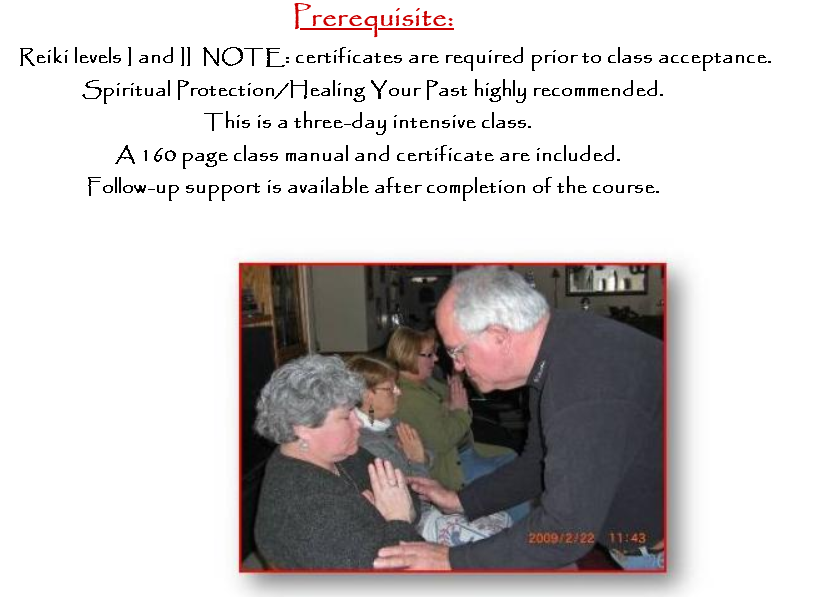 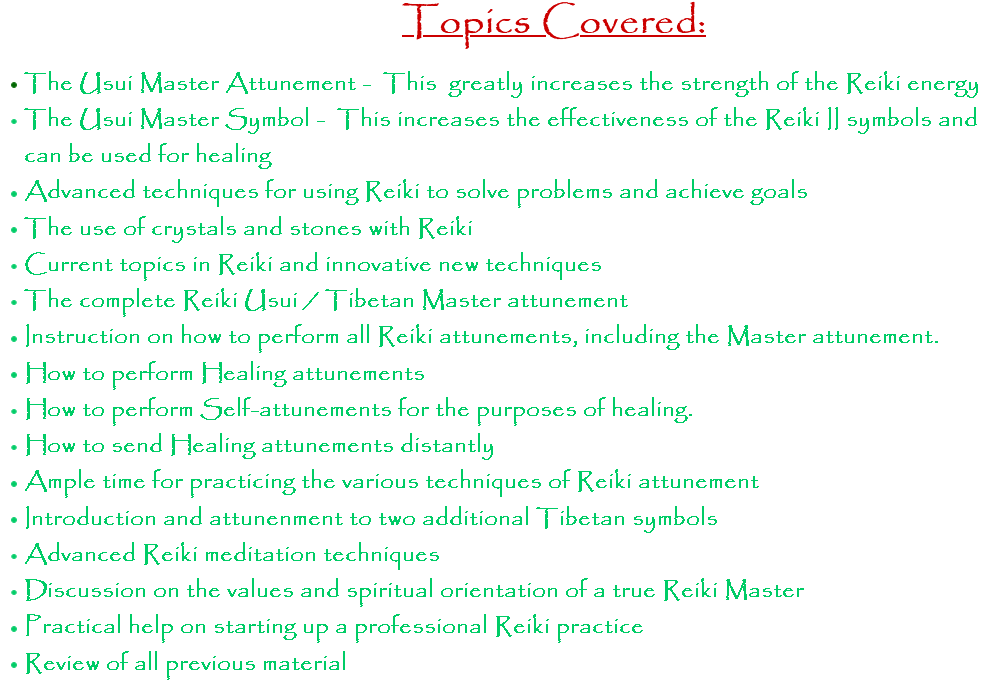 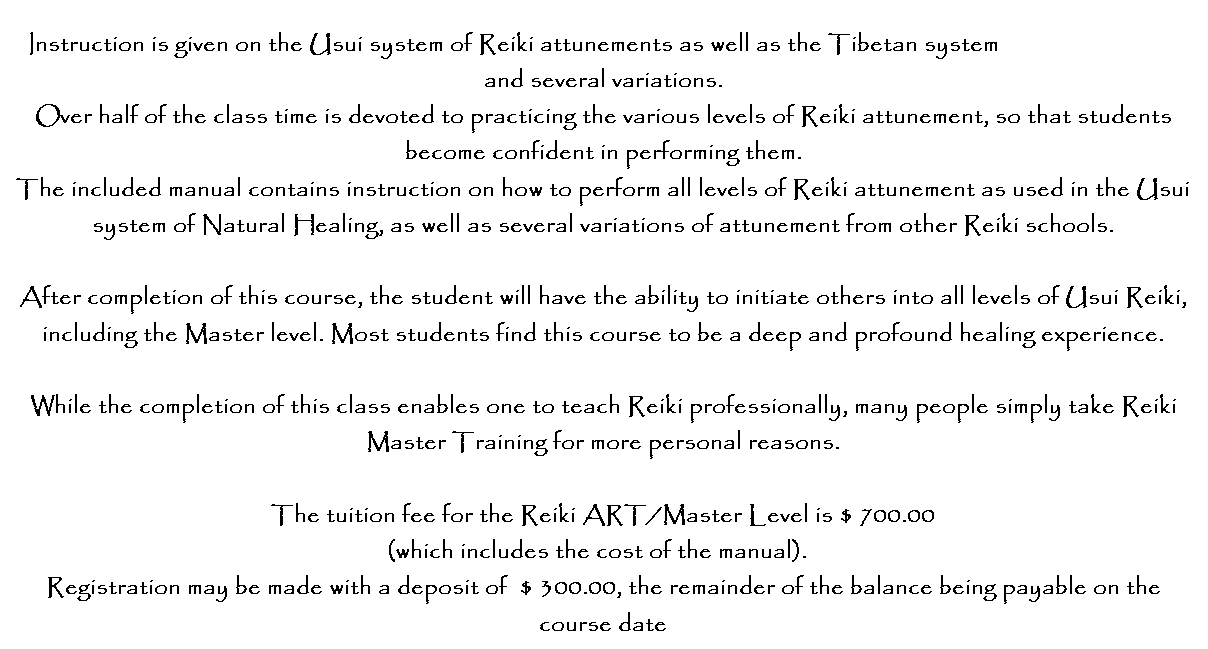 